PITTCON2023　展示代行　申込書申込日　2022年　月　日申込はEメール:headofice@pai-net.or.jpまたはFAX（03-5294-3344）て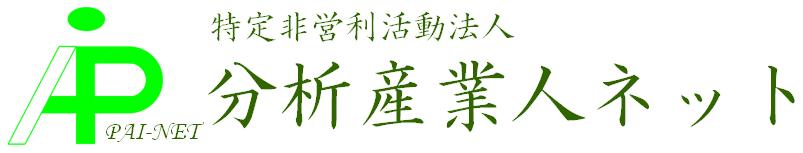 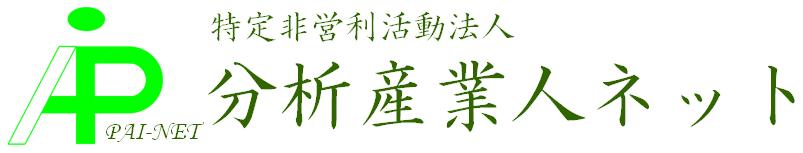 お申し込みに関する注意点展示代行についてお申し込み後、3週間以内にお見積もりをご提案いたします。お急ぎの場合はご相談ください。展示代行にはB2ポスター作成が含まれております。展示効果を高めるためにも、英語内容のデータをお渡しください。（ポスターは現地まで持参いたします）展示品について展示物の具体的な大きさ(可能であれば画像も添付)をご連絡ください。輸送する場合は、現地着まで時間がかかる場合がございますので、お早目にお申し込みください。詳細については、別途ご相談させていただきます。会場での展示について事務局の展示準備は会期前日に行いますが、渡航のご予定と合わせて展示予定日をお知らせください。会期中、展示物の扱いには細心の注意を払いますが、不慮の事故や災害などによる損害の補償は致しかねますので、ご了承ください。貴社名（和文）貴社名（英文）ご担当者名ご担当者名ご担当者連絡先住所ご担当者連絡先電話ご担当者連絡先FAXご担当者連絡先Eメール申込内容（該当するものにレ印）□製品カタログ２種（会社案内は１種と数える）基本料金（見込み）　\66,000申込内容（該当するものにレ印）□（料金に輸送費用を含みます。）申込内容（該当するものにレ印）□製品カタログ１種追加につき、基本料金（見込み）　\13,200申込内容（該当するものにレ印）□　　（料金に輸送費用を含みます）申込内容（該当するものにレ印）□パーツ・デバイス・機器展示の机上展示占有面積A4サイズ以内（見込み）　￥79,200占有面積A4サイズ以上　個別の見積申込内容（該当するものにレ印）□依頼者がPittcon開催時に渡米しない場合、展示する物品によっては追加料金がかかる場合があります。申込内容（該当するものにレ印）□その他　基本料金に含まれるB2ポスターの展示（ブースの壁面）申込内容（該当するものにレ印）□ポスターをご用意ください。